ВОПРОС: Что именно является основанием для досрочного выхода на пенсию предпенсионеров? ОТВЕТ: При отсутствии возможности для трудоустройства безработным гражданам, не достигшим пенсионного возраста и имеющим страховой стаж продолжительностью не менее 25 и 20 лет для мужчин и женщин соответственно, уволенным в связи с ликвидацией организации или сокращением штата работников организации, может назначаться пенсия на 2 года ранее достижения пенсионного возраста. Этим правом могут воспользоваться и граждане, работавшие у индивидуальных предпринимателей, уволенные в связи с прекращением деятельности индивидуальным предпринимателем или сокращением его штата. Но все же основанием для назначения досрочной пенсии является предложение органов службы занятости о назначении досрочной пенсии. 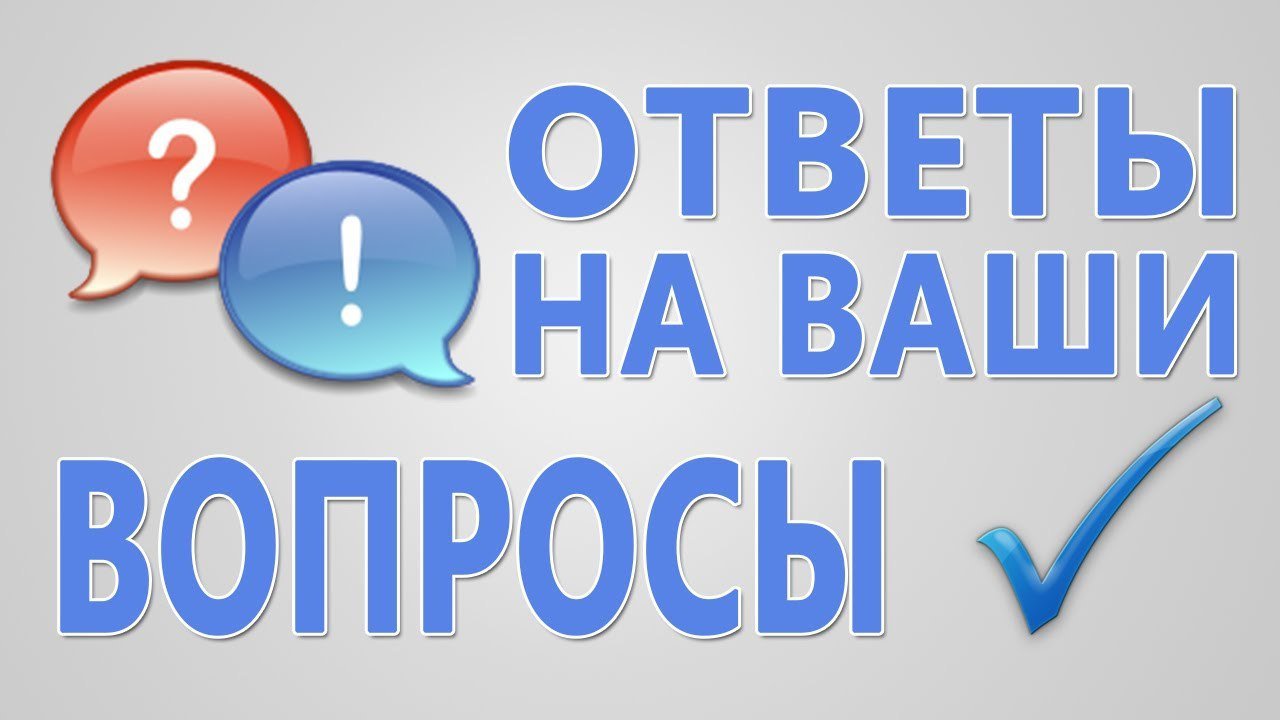 